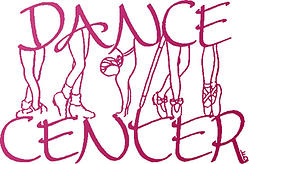 DANCE CENTER 2023-2024 CALENDARDATE				TIME					EVENTDance Center 2023-2024 Payment Rate ScheduleFor 6 Weeks                Per ClassFamily discount 10% off for second/or more student(s)Adult Classes:Ballroom $25/couple/hourTai chi $10/classCheck with specific teachers for payment arrangements or rate for private classesSept 11-15Classes begin 1st Payment DueOct 23-272nd Payment DueOct 30- Nov 3Bring a friend-Wear a costume to classOct 31Halloween Nov 22-24Thanksgiving break – No classesDec 4-83rd Payment DueDec.TBARetirement Home Christmas Dance ShowDec 20- Jan 1Christmas Break – No classes Jan 2Classes ResumeJan 29- Feb 24th Payment DueMar 11-155th Payment Due/Costume Deposits DueTBASpring Break – No classes April 22 -266th Payment DueMay 27 Memorial Day- No classesJune TBASPRING SHOW Onsted School/Date and time TBA1 hour                                                                                                $66                              $112 hours                                                                                              $84                                $73 hours                                                                                             $114                            $6.334 hours                                                                                             $180                              $6